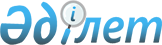 "Petrokaz Ltd" компаниясының міндеттемелерді орындау мәселелері жөніндегі ұсыныстарды пысықтау үшін жұмыс тобын құру туралыҚазақстан Республикасы Премьер-Министрінің өкімі 2002 жылғы 30 сәуір N 33-ө

      1. "Шымкентшина" ашық акционерлік қоғамы конкурстық басқарушысының "Petrokaz Ltd" компаниясымен жасасқан 2000 жылғы 28 ақпандағы N 1/1 сатып алу-сату шартына сәйкес "Petrokaz Ltd" компаниясының міндеттемелерді орындау жөніндегі мәселені шешу үшін ұсыныстарды пысықтау мақсатында мынадай құрамда жұмыс тобы құрылсын:     Нефедов                   - Қазақстан Республикасының Энергетика     Петр Петрович               және минералдық ресурстар вице-министрі,                                  жетекші     Смағұлов                  - Қазақстан Республикасы Мемлекеттік     Болат Советұлы              кіріс министрлігінің Дәрменсіз                                 борышкерлермен жұмыс жөніндегі                                 комитеті төрағасының орынбасары,                                 жетекшінің орынбасары     Әбубәкіров                - Оңтүстік Қазақстан облысының әкімияты     Пернебай                    Индустрия, энергетика және коммуналдық                                 меншік департаментінің бастығы     Қасымова                  - Қазақстан Республикасының Энергетика     Әсия Салғарақызы            және минералдық ресурстар министрлігі                                 Химия өнеркәсібі басқармасының бастығы     Кәкімова                  - Қазақстан Республикасы Экономика және     Сәуле Тұрсынқызы            сауда министрлігінің Салааралық үйлестіру                                 департаменті салааралық бөлімінің бастығы     Қарымбаев                 - Қазақстан Республикасы Энергетика     Бақтыгерей                  және минералдық ресурстар министрлігінің     Мұтиғоллаұлы                Ауыр өнеркәсіп департаменті химия                                 өнеркәсібі бөлімінің бастығы     Жәкенов                   - Қазақстан Республикасының Әділет     Асқар Серікжанұлы           министрлігі Мемлекеттің мүліктік құқығын                                 қорғау басқармасының бас маманы     Баймаронова               - Қазақстан Республикасы Қаржы     Айнұр Олжабайқызы           министрлігінің Мемлекеттік мүлік және                                 жекешелендіру комитеті мониторинг                                 бөлімінің бас маманы.     2. Жұмыс тобы бір ай мерзімде "Шымкентшина" ашық акционерлік қоғамының мүліктік кешенін сатып алу-сату шарты бойынша "Petrokaz Ltd" компаниясының міндеттемелерді орындау мәселесін шешу жөнінде және Шымкент қаласындағы жасанды жуу құралдарының өндірістік қуаттарын іске қосуды жеделдету жөнінде Қазақстан Республикасының Үкіметіне ұсыныстар берсін.     Премьер-МинистрМамандар:     Багарова Ж.А.,     Қасымбеков Б.А.     
					© 2012. Қазақстан Республикасы Әділет министрлігінің «Қазақстан Республикасының Заңнама және құқықтық ақпарат институты» ШЖҚ РМК
				